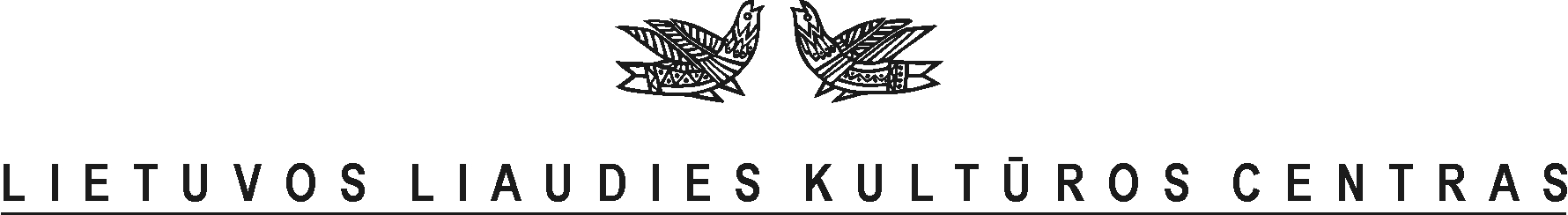 Geriausių metų mėgėjų meno kolektyvų ir vadovų apdovanojimai „Aukso paukštė“Šiemet jau iš viso šešioliktą kartą Lietuvos liaudies kultūros centro ir Pasaulio lietuvių dainų šventės fondo įsteigtų mėgėjų meno kolektyvų ir jų vadovų apdovanojimų „Aukso paukštė“ nominacijomis bus įvertinti labiausiai nusipelnę šalies folkloro, liaudiškos muzikos, vokaliniai, liaudiškų šokių ansambliai, chorai ir teatrai. Nominacija „Už nuopelnus tautinei kultūrai“ bus įteikta Lietuvos edukologijos universiteto profesorei, baletmeisterei Laimutei Kisielienei.„Aukso paukštės“ apdovanojimai meno kolektyvams teikiami už aktyvią pastarųjų metų veiklą: naujų programų parengimą, koncertus, dalyvavimą svarbiausiuose šalies renginiuose, konkursuose pelnytus prizus, festivalių, konkursų, seminarų inicijavimą. Laureatus rinko kiekvieno žanro kolektyvams vertinti sudaryta kompetentinga komisija.Apdovanojimų ceremonijos rengiamos savivaldybėse, kurių mėgėjų meno kolektyvai pelnė nominacijas:Vasario 21 d. 16.00 val. 	Marijampolės kultūros centreGERIAUSIAS RAJONO, SAVIVALDYBĖS ŠOKIŲ KOLEKTYVAS IR VADOVASMarijampolės kultūros centro vyresniųjų liaudiškų šokių grupė  „Jotvingis“,vadovė Alina KvietkauskienėKovo 10 d. 17.00 val. 	Pabradės Ryto gimnazijoje		RYŠKIAUSIA LIETUVOS ŽVAIGŽDĖ Pabradės miesto kultūros centro Pavoverės filialo varinių dūdų orkestras,vadovas Bronislovas VilimasKovo 11 d. 12.30 val. 	Molėtų kultūros centreGERIAUSIAS LĖLIŲ TEATRAS IR VADOVASMolėtų kultūros centro lėlių teatras „Rudnosiukas“, vadovė Laima GrigelevičienėKovo 11 d. 13.30 val. 	Vilkaviškio kultūros centreNAUJAI SUSPINDUSI ŽVAIGŽDĖVilkaviškio moksleivių pučiamųjų instrumentų orkestras, vadovas Saulius MickevičiusKovo 11 d. 14.00 val.	Joniškio kultūros centreGERIAUSIA LIAUDIŠKOS MUZIKOS KAPELA IR VADOVASJoniškio kultūros centro liaudiškos muzikos kapela,vadovė Edita RudienėKovo 12 d. 16.00 val. 	Alytaus muzikos mokyklojeGERIAUSIAS LIAUDIES INSTRUMENTŲ ORKESTRAS IR              VADOVASAlytaus muzikos mokyklos liaudies instrumentų orkestras,vadovas Dainius Steponavičius, kanklių grupės vadovės VioletaPrakopavičienė ir Edita Radvilavičienė, skudučių grupės vadovė GražinaNoreikienėKovo 13 d. 18.00 val.	Kelmės kultūros centre GERIAUSIAS KRAŠTO FOLKLORO ANSAMBLIS IR VADOVASKelmės kultūros centro folkloro ansamblis „Taduja“, vadovas Osvaldas GerbenisKovo 20 d. 19 00 val. 	Birštono kultūros centreGERIAUSIAS MIESTO FOLKLORO ANSAMBLIS IR VADOVAS Birštono kultūros centro folkloro ansamblis „Raskila“,vadovai Algirdas Seniūnas, Roma RuočkienėKovo 21 d. 15.00 val. 	Šiaulių rajono savivaldybės kultūros centreGERIAUSIAS MIESTELIO ŠOKIŲ KOLEKTYVAS IR VADOVAS Šiaulių rajono savivaldybės kultūros centro pagyvenusiųjų liaudiškų šokių grupė „Diemedis“,vadovė Egidija ŠėgždaitėKovo 21 d. 15.00 val. 	Šiaulių r. savivaldybės kultūros centreGERIAUSI TRADICINĖS INSTRUMENTINĖS MUZIKOS ATLIKĖJAI IR VADOVASŠiaulių rajono savivaldybės kultūros centro tradicinių styginių instrumentų grupė,vadovas Raimondas SinkevičiusKovo 26 d. 18.00 val. 	Kretingos kultūros centreGERIAUSIAS MĖGĖJŲ TEATRAS IR VADOVASKretingos rajono kultūros centro Egidijaus Radžiaus teatras,vadovai Nerijus Gedminas, Donatas ŽilinskasKovo 27 d. 18.00 val. 	Varėnos kultūros centro Matuizų filialeGERIAUSIAS MĖGĖJŲ TEATRAS IR VADOVASVarėnos kultūros centro Matuizų filialo teatras „Giraitė“,vadovė Irena ČeplikienėKovo 28 d. 14.00 val. 	Vilkpėdės bendruomenės centro Koncertų salėjeGERIAUSIAS MIESTO ŠOKIŲ KOLEKTYVAS IR VADOVAS Vilniaus miesto Všį Vilkpėdės bendruomenės socialinių paslaugų centro pagyvenusiųjų žmonių liaudiškų šokių grupė „Šimtažiedis“,vadovė Rūta JanuškevičienėKovo 28 d. 16.00 val.	Vilniaus RotušėjeTARPTAUTINIO SPINDESIO ŽVAIGŽDĖŠiaulių „Dagilėlio“ dainavimo mokyklos berniukų ir jaunuolių choras „Dagilėlis“, vadovas Remigijus AdomaitisKovo 28 d. 16.00 val. 	Vilniaus RotušėjeRYŠKIAUSIA LIETUVOS ŽVAIGŽDĖ Vilniaus Bernardinų bažnyčios mišrus choras „Langas“,vadovė Rita KraucevičiūtėKovo 28 d. 16.00 val. 	Vilniaus RotušėjeNAUJAI SUSPINDUSI ŽVAIGŽDĖ Vilniaus miesto moterų choras „Viva“,vadovės Vilija Mažintaitė, Valerija SkapienėGegužės 10 d. 18.00 val.	Birštono kultūros centre UŽ NUOPELNUS TAUTINEI KULTŪRAI Lietuvos edukologijos universiteto profesorė, baletmeisterė Laimutė    Kisielienė